LAOIS COUNTY COUNCILCOMHAIRLE CHONTAE LAOISE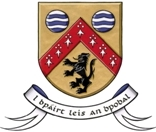 WAIVER APPLICATION FORM – FIRE CHARGESPlease return to: Laois County Council, Finance Department, Áras an Chontae, James Fintan Lalor Avenue, Portlaoise, Co. Laois.Ph: 0578664211.  Email: tbergin@laoiscoco.ieName:			Customer ID: 	Address: Total Amount Due: Details of Net Weekly Household Income:Please attach certified details of household income, i.e, payslips and/or social welfare details.I declare that the answers given above are correct and include all household income.Signature of Applicant: _____________________________ 		Date: _______________Checklist:Confirmation from your Insurance Company that Insurance does not cover Fire Charges, or a signed declaration if no insurance policy exists.Fully completed Application FormCertified Income DetailsFOR OFFICE USE ONLYEligible for Waiver:	YES □   NO □Amount of waiver approved:	_______________  Revised Total Outstanding:	_______________Signed:		 _______________________ 		Date:	 _________________		Theresa Bergin		Staff OfficerAPPROVED:	_______________________ 		 DATE:	__________________		Seamus Concagh		Financial Management Accountant      NameAgeOccupationWeekly IncomeSource of Income/ Social Welfare Claim no.CriteriaEntitlementWeekly IncomePerson Living Alone€240 Household Income for 2 or more Adults€446.60Additional Income is allowable for each dependent child (under 18 or 18-22 living at home in full time education with no independent means).€29.80Total Net Weekly Income Allowable for Wavier€